Informationsklassning och säkerhetsnivåerVem informationsklassar Informationssäkerhetssamordnare (ISSO) identifierar behov av klassning och tar med ärendet till Nätverk informationssäkerhet som tar fram förslag till säkerhetsnivå. ISSO genomför klassningen efter samråd med verksamhetsansvariga/funktionsansvariga. Behov av ny klassning eller komplettering av klassning baseras på ny eller förändrad information, till exempel i form av lagar och föreskrifter. Vem beslutarNätverkets förslag på säkerhetsnivå förankras, genom informationssäkerhetssamordarens försorg, i respektive förvaltning. Därefter fastställs dokumentet av regional säkerhetsansvarig på Regionkontoret. InformationsklassningsprocessInformation/handlingar som informationssäkerhetsklassas * Säkerhetsskyddade uppgifter hanteras i särskilt ordning. Styrning av informationssäkerheten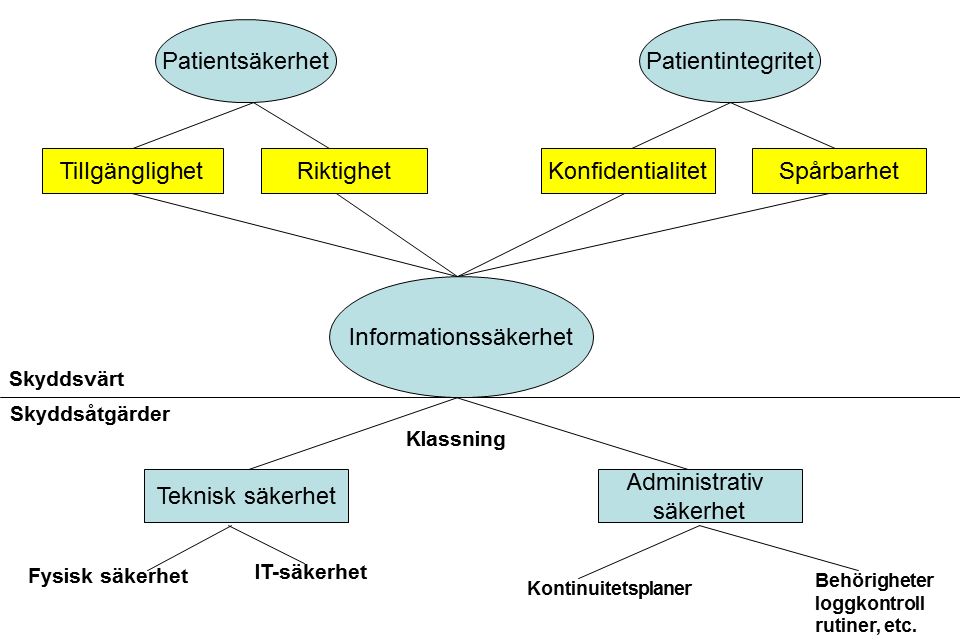 Hanteringen av information är styrd av lagar, föreskrifter och egna beslut. I verksamheten hanteras information på olika media och via olika kommunikations-kanaler. Informationsklassning genomförs enligt särskild rutin och uppdateras vid behov. Den praktiska hanteringen styrs utifrån informationsklassningen. I kapitel 309 beskrivs hur information ska hanteras. Styrningen av informationsklassningen ska säkra att hanteringen upplevs som säker, tillräcklig och förebyggande. Informationsklassningens syfte är att bedöma informationens värde och känslighet utifrån olika krav. Bedömningen leder till en klassning som avgör säkerhetsnivån för informationen och/eller informationssystemet. Resultatet blir ett underlag för hur information får hanteras i verksamheten och i it-system. Utifrån resultatet av klassningen ansvarar informationsägaren (verksamhetschef/motsvarande) och enligt pm3-modellen respektive objektägare/objektägare it. för hanteringen av information i verksamheten respektive i it-system.RutinISSO använder Rutin Informationsklassning för informationssäkerhetssamordnare (ISSO) som finns på nätverkets samarbetsplats.   ProtokollInformationsklassningen dokumenteras i ett protokoll som förvaras hos ISSO. SäkerhetsnivåerResultat av informationsklassningen är att säkerhetsnivåer bestämts. Dessa nivåer är:Grundnivå (g) lindriga risker/konsekvenser - innebär att informationen inte kräver något extra skydd. Hög nivå (h) allvarliga risker/konsekvenser - innebär att informationen ska vara under direkt uppsikt eller inlåst.Mycket hög nivå (m) mycket allvarliga risker/konsekvenser - innebär att informationen ska vara under direkt uppsikt eller inlåst i brandklassat skåp eller motsvarande.Resultat av Riskanalyser/Händelseanalyser  Resultat av riskanalys och handlingsplan efter riskanalys ska klassas i varje enskilt fall. Detsamma gäller för händelseanalyser. Händelseanalyser patient ska alltid klassas med mycket hög säkerhet. Säkerhetsnivå ska anges i protokoll och handlingsplan. För råd och hjälp kontakta informationssäkerhetssamordnaren (ISSO).Externa revisionshandlingarExterna revisionshandlingar klassas i varje enskilt fallIt-systemIt-system kan innehålla information med olika säkerhetsnivåer. It-system klassas utifrån den information i systemet som har den högsta säkerhetsnivån och görs av personal på IT Service. Information som inte är klassadInformation som inte är klassad kan t ex avse notislappar, skrivtavlor m m som under kort tid kan infatta information som inte bör nå obehöriga. Det innebär att varje medarbetare vid behov skyddar informationen för onödig/obehörig tillgång. OmklassificeringInformation kan ibland behöva en annan säkerhetsnivå än de som är klassade ovan.  En riskanalys kan till exempel i vissa fall behöva klassas med mycket hög säkerhet. För omklassificering av enskild handling ta kontakt med förvaltningens informationssäkerhetssamordnare (ISSO).Märkning av informationVarje enskilt dokument märks inte med sin klassade säkerhetsnivå utan i stället redovisas dokumenttypens säkerhetsnivå. Undantag är genomförda riskanalyser som alltid ska märkas med säkerhetsnivå. Hur säkerhetsklassad information ska hanteras beskrivs i 
309 Informationssäkerhet.Märkning av hälso- och sjukvårdsinformationDen huvudsakliga informationen som hanteras inom vården omfattas av sekretess enligt Offentlighets- och sekretesslagen och den är därför klassad med mycket hög säkerhet. Det finns inget behov av märkning på varje enskilt dokument eftersom patientinformation oavsett media är sekretessbelagd och det är väl känt hos hälso- och sjukvårdspersonal.Information som hanterasIdentifiera typ av informationInformation identifieras för att få kunskap om innehållet, och avgöra behov av klassning. Fastställa kritiska system/funktioner/tillgänglighetObjektsfamilj enligt förvaltningsmodell pm3 fastställer vilka system som är verksamhets-kritiska. Dessa system/funktioner har krav på hög tillgänglighet och hög servicenivå. System och servicenivåer finns beskrivna i regionens gemensamma applikationslista på intranätet.Genomföra klassning av informationen enligt rutinMetod för klassning av information framgår av rutin Informationsklassning. Klassning dokumenteras på blankett Protokoll informationsklassning. Vid ny typ av information eller förändringar genomförs ny klassning. Konsekvensbedömning och värdering av var, hur och när information kan förloras, förvanskas, omhändertas av obehöriga med mera.Fastställa säkerhetsnivåSom resultat av informationsklassningen bestäms 
säkerhetsnivå. De partner/intressenter som ska 
säkra skyddsnivån kontaktas för information och 
säkerställande av önskemål/krav.Klarlägga hanteringenHur klassad elektronisk information och information på papper, band, film med mera ska hanteras framgår i kapitel 309 Informationssäkerhet.Information ska vara skyddad enligt lagar, andra krav och egna beslut.PersonalhandlingarSäkerhetsnivåAnställningsbevisGrundAvslut av anställningGrundBeslut från försäkringskassanMycket högBeslut om jämkningHögBeslut om utmätningMycket högBetyg/intygHögBrev till personal med känslig information(hat/hot)Mycket högDomar Mycket högEnskild överenskommelseHögLäkarintyg (personalavdelning)Mycket högLönebeslut/FörhandlingsprotokollHögOmplaceringarMycket högPensionshandlingarMycket högPolisanmälanMycket högRegisterutdrag SÄPOMycket högRehabiliteringsutredningarMycket högTjänstbarhetsintygHögTjänstelegitimation (SITHS-kort) – underlag, foto, reservkort m mMycket högUnderlag för löneberäkningGrundUtvecklingssamtal (utvecklings-, ledar- och avgångssamtal)Mycket högVarning (personalavdelning)Mycket högEkonomihandlingarSäkerhetsnivåBokföring FakturorHögBudget/BokslutGrundDonationer – ansökningar/beslutHögPolitiska handlingarSäkerhetsnivåMålHögPolicy och riktlinjerHögProtokollHögRapporter/planerHögReglementenHögUtredningarHögÖvriga styrdokumentHögAdministrativa handlingarSäkerhetsnivåAvtalHögAvvikelse vara/tjänst/händelse, klagomålGrundBygg- och installationsritningarMycket högE-postGrundHemlig handling enligt säkerhetsskyddslagen 2018:585Mycket hög *HändelseanalysHögHändelselogg TiBMycket högInformation på IntranätGrundInformation på www.regionhalland.seGrundInformationsklassning rutin och resultatGrundInformationsklassningsprotokollHögIt-behörigheter beslutHögKalibreringsintygMycket högKrisdagbokMycket högKryptohandlingar (krypteringssalt)Mycket högLedningssystemet grunddokumentationGrundLicenser – itHögLösenordsförteckning IT ServiceMycket högMinnesanteckningar / mötesanteckningarGrundPlaner/Protokoll/ProjektGrundDataskyddsförordningen – register – anmälan och förteckningGrundDataskyddsförordningen -PersonuppgiftsbiträdesavtalHögResultat av loggkontrollerMycket högRevision extern iakttagelserapport/plan för korrigerande åtgärder.Klassas i varje enskilt fall.Lägst högRevisionsrapporter/uppdragGrundRisk- och sårbarhetsanalyser resultat (utförs på initiativ av och medmedverkan av regionens säkerhetssamordnare på Regionkontoret)Mycket högRiskanalyser resultat enligt olika fastställda metoder i ledningssystemet avsnitt 4, kapitel 406.Resultat riskanalyser/händelseanalyser - protokoll - (lägst h, varje riskanalysresultat måste klassas för sig) Ansvarig: Analysledare    Riskanalyser - handlingsplaner(lägst h, varje riskanalys - handlingsprogram måste klassas för sig) Ansvarig: Handlingsplansansvarig                         Lägst högRutiner/ManualerGrundSystemdokumentation – teknisk beskrivningMycket högSysteminformation – verksamhetsbeskrivning/manualer/handböckerGrundSäkerhetskopiorMycket högTrycksakerGrundUpphandlingsunderlagMycket högUttalande om tillämplighetHögVerksamhetsplan/verksamhetsberättelse/balanserat styrkortHögViktningssammanställning IT-systemHögPatienthandlingar och handlingar som har betydelse för vårdSäkerhetsnivåAnalyserHögBårhusliggare/information om avlidenHögForskningsrapporterHögHändelseanalys patientMycket högInformation från medicintekniska produkterMycket högLex Maria – anmälan/beslutMycket högOperationsplaneringMycket högPatientadministrationHögPatientavvikelserMycket högPatientjournaler/handlingarMycket högPatientjournalsystem, loggarMycket högPatientnämndsadministrationMycket högTidbokHögVård och handläggningsöverenskommelserHögVårdriktlinjerHögSkolrelaterade handlingar SäkerhetsnivåPedagogiskt material:Elevarbeten, lektionsplaneringar,GrundBetyg (elever)HögOmdömenHögElevakter (skolsköterska) och utredningar (kurator, specialpedagoger, psykologiska utredningar och disciplinära utredningar).Mycket högElevvårdskonferens, åtgärdsprogram och antimobbinggruppenHögIndividuell utvecklingsplan (allmän handling)GrundDigitala elevadministrativa (Dexter, Extens, It´s learning, Skola 24) handlingar: (val av program, kurser, hemadress, telefonnummer, vårdnadshavare med mera).GrundElevadministrativa handlingar/akter (i papper) T.ex. Samlad akt från tidigare skolor men även allt samlat från gymnasietidenHögVerksamhetsdokument: T.ex. djurhållningsdokument, miljöronder mm.GrundRelaterade dokumentRutin Informationsklassning – för informationssäkerhetssamordnare. InformationsklassningsprotokollUppdaterat från föregående versionÄndringar med anledning av byte av ledningssystemsystem.- Justerat rubrik (ej 107)- Justerat taggning (riktlinje i stället för grunddokument)